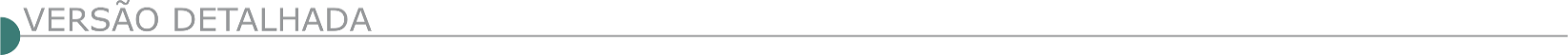 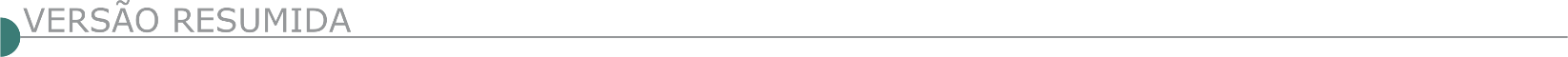 ESTADO DE MINAS GERAISAIMORÉS PREFEITURA MUNICIPAL SUSPENSÃO, RETIFICAÇÃO E NOVA DATA DA CONCORRÊNCIA PÚBLICA Nº 001/2022. PROC. LIC. Nº 117/2022. Objeto: Contratação de empresa técnica especializada em engenharia, em regime de empreitada com o menor preço global para executar obra de revitalização da “Avenida Florivaldo Dias de Oliveira (Beira Cais), localizada no Centro do Município de Aimorés/MG. Conforme especificações constantes no Edital. Torna público nos termos da Lei nº 8.666/93: 1- Suspende a abertura do certame inicialmente marcada para o dia 10/11/2022 às 08h00min; 2- Publica a Retificação nº 001/2022 do Edital da CP Nº 001/2022 para alterar exclusivamente o item 7.5.1.3 da Qualificação Técnica - Operacional - Licitante; 3- Nova data de abertura do certame dia 16/11/2022 às 08h00min. Melhores informações à Av. Raul Soares, nº 310, Centro, Aimorés/MG, Tel.: (33) 3267-1932, site: www.aimores.mg.gov.br.ARAXÁ CONSÓRCIO INTERMUNICIPAL MULTIFINALITÁRIO DO PLANALTO DE ARAXÁ - CIMPLA CREDENCIAMENTO Nº 012/2022 EXTRATO DE PUBLICAÇÃO DO EDITAL. PROCESSO ADMINISTRATIVO Nº 040/2022. INEXIGIBILIDADE DE LICITAÇÃO Nº 016/2022. PROCEDIMENTO DE CREDENCIAMENTO Nº 012/2022. CIMPLA. Objeto: Credenciamento de empresas especializadas no fornecimento de massa asfáltica e prestação de serviços de imprimação com EAI, pintura de ligação com RR-1C, transporte de mistura betuminosa e outros serviços congêneres, de modo a atender às demandas dos entes Consorciados ao Consorcio Intermunicipal Multifinalitário do Planalto de Araxá - CIMPLA: Abertura: 07 de novembro de 2022 (segunda feira), a partir das 08h (oito horas). Maura Assunção de Melo Pontes. Presidente do Consórcio Intermunicipal Multifinalitário do Planalto de Araxá (CIMPLA). Presidente da Comissão Permanente de Licitação: Vanessa Rabelo; Membros: Edmilson José Silva, João Natal BernardesARCOS PREFEITURA MUNICIPAL AVISO DE EDITAL - PROCESSO LICITATÓRIO Nº 570/2022 CONCORRENCIA PÚBLICA Nº 012/2022OBJETO: Contratação de empresa para ampliação e reforma do parque aquático no município de Arcos/MG. ABERTURA DA SESSÃO: Dia 16/11/2022 as 13:30horas.LOCAL:Departamento de Licitações e Contratos, situado à Rua Getúlio Vargas, nº 228 – centro – Arcos/MG CONSULTAS AO EDITAL: Na internet, no site www.arcos.mg.gov. br ou no Departamento de Licitações e Contratos supracitado ESCLARECIMENTOS: e-mail: arcoslicita@arcos.mg.gov.br, telefone: (37) 3359-7905. Departamento de Licitações e Contratos supracitado.AVISO DE EDITAL - PROCESSO LICITATÓRIO Nº 563/2022 CONCORRENCIA PÚBLICA Nº 011/2022 OBJETO: Contratação de empresa para execução de obra de pavimentação de vias proposta SICONV nº918538/2021. ABERTURA DA SESSÃO: Dia 11/11/2022 as 13:30horas.LOCAL:Departamento de Licitações e Contratos, situado à Rua Getúlio Vargas, nº 228 – centro – Arcos/MG CONSULTAS AO EDITAL: Na internet, no site www.arcos.mg.gov.br ou no Departamento de Licitações e Contratos supracitado ESCLARECIMENTOS: e-mail: arcoslicita@arcos.mg.gov.br, telefone: (37) 3359-7905. Departamento de Licitações e Contratos supracitado.BARRA LONGA PREFEITURA MUNICIPAL TOMADA DE PREÇOS Nº 07/2022. Aviso de Licitação. Através da Presidente da CPL, faz tornar público que irá realizar licitação, menor preço global por lote. OBJETO: Contratação de empresa para construção de muros, alas de contenção em gabião, bueiros em manilhas de concretos, para execução de obras tanto na zona urbana quanto na zona rural do município de Barra Longa, cuja sessão de abertura de envelopes se dará em 09/11/2022 às 9:00 horas, no Prédio da Sede da Prefeitura, situada na Rua Matias Barbosa, nº 40, Centro. O edital poderá ser retirado no site www.barralonga.mg.gov.br. BICAS PREFEITURA MUNICIPAL - PROCESSO Nº 168/2022. MODALIDADE TOMADA DE PREÇOS Nº 08/2022“Tipo Menor Preço, Regime de Execução - Empreitada por preço global”. Encontra-se aberto no Departamento de Licitações da Prefeitura Municipal de Bicas, o edital referente a Contratação de empresa especializada para obra de recapeamento asfáltico em CBUQ, a ser realizado no trecho Rua F, Rua D e rua G, no bairro Gilson Lamha. A sessão será realizada no dia 31/10/2022, às 16h00min. Os interessados poderão obter cópia do edital na Praça Raul Soares, nº 20, na cidade de Bicas ou acessar o endereço eletrônico http://www.bicas.mg.gov.br. CAETÉ PREFEITURA MUNICIPAL CONCORRÊNCIA Nº 003 – SRP Nº 001/2022O Município de Caeté-MG torna público a quem possa interessar que no dia 17/11/2022 às 09 horas e 30 min., fará realizar licitação na modalidade acima citada, Tipo Menor Preço Global, cujo objeto é Registro de Preços para futura e eventual Contratação de empresa especializada para prestação de serviços de engenharia de natureza comum, para manutenção na infraestrutura urbana, manutenção preventiva, corretiva e reparos com fornecimento de materiais, mão-de-obra, equipamentos e instalações prediais, bens públicos municipais, locados, tombados, conveniados, cedidos e demais bens de interesse público de uso comum no município dentro da área urbana e distritos, em atendimento às necessidades da Administração Pública, por intermédio da Secretaria Municipal de Obras. VALOR ESTIMADO: R$ 5.007.325,61. O Edital encontra-se à disposição dos interessados, na íntegra gratuitamente no Site: www.caete.mg.gov.br. Maiores informações pelos telefones (31) 3651-3264/3223. CONSELHEIRO LAFAIETE PREFEITURA MUNICIPAL - CONCORRÊNCIA PÚBLICA Nº 006/2022 A PMCL/MG torna público que fará realizar licitação, na modalidade CONCORRÊNCIA PÚBLICA, tipo menor preço, que se destina a Contratação de empresa especializada para execução de obra de construção de Unidade de Pronto Atendimento – UPA PORTE II no Município de Conselheiro Lafaiete, de acordo com especificações, quantitativos e condições contidos nos Anexos I e II, integrantes do Edital. Data de Credenciamento/recebimento das propostas/documentação: dia 10/11/2022 às 09h:30min, no Edifício Solar Barão de Suassuí, situado na Rua Barão do Suassuí, 106 - Boa Vista, Conselheiro Lafaiete - MG, 36400-130. Esclarecimentos pelo telefone (31) 99239-2003 ou e-mail: licita.lafaiete@gmail.com. O edital poderá ser retirado pelo site: www.conselheirolafaiete.mg.gov.br. FRUTAL PREFEITURA MUNICIPAL AVISO DE LICITAÇÃO - AVISO DE LICITAÇÃO – CONCORRÊNCIA PÚBLICA Nº 09/2022 PROCESSO LICITATÓRIO Nº 236/2022. O Departamento de Licitações da Prefeitura Municipal de Frutal/MG, torna pública a publicação da CONCORRÊNCIA PÚBLICA N. 09/2022 - Contratação de empresa especializada para execução de reforma e ampliação na E.M Necime Lopes da Silva no Município de Frutal/MG, nos termos do memorial descritivo anexo ao edital, do tipo MENOR PREÇO GLOBAL. A abertura dos envelopes serádia 25 de outubro de 2022 às 09h30min na sala de licitações da Prefeitura Municipal de Frutal/MG, localizada à Praça Dr. França nº 100. O edital e seus anexos estão disponibilizados pelo sítio www.frutal.mg.gov.br e podendo ser solicitados pelo e-mail licitacao@frutal.mg.gov.br ou retirá-los no local mediante mídia removível, fornecida pelo interessado. CONCORRÊNCIA PÚBLICA Nº 10/2022 – PROCESSO LICITATÓRIO Nº 237/2022. O Departamento de Licitações da Prefeitura Municipal de Frutal/ MG, torna pública a publicação da CONCORRÊNCIA PÚBLICA N. 10/2022 - Contratação de empresa especializada para execução de reforma e ampliação na E.M Alonso de Morais no Município de Frutal/MG, nos termos do memorial descritivo anexo ao edital, do tipo MENOR PREÇO GLOBAL. A abertura dos envelopes serádia 25 de outubro de 2022 às 13h30min na sala de licitações da Prefeitura Municipal de Frutal/MG, localizada à raça Dr. França nº 100. Edital e seus anexos estão disponibilizados pelo sítio www.frutal.mg.gov.br e podendo ser solicitados pelo e-mail licitacao@frutal.mg.gov.br ou retirá-los no local mediante mídia removível, fornecida pelo interessado. AVISO DE LICITAÇÃO – CONCORRÊNCIA PÚBLICA Nº 11/2022 – PROCESSO LICITATÓRIO Nº 238/2022. O Departamento de Licitações da Prefeitura Municipal de Frutal/ MG, torna pública a publicação da CONCORRÊNCIA PÚBLICA N. 11/2022 - Contratação de empresa especializada para execução de reforma e ampliação na E.M. Geralda Carvalho no Município de Frutal/MG, nos termos do memorial descritivo anexo ao edital, do tipo MENOR PREÇO GLOBAL. A abertura dos envelopes serádia 25 de outubro de 2022 às 15h00min na sala de licitações da Prefeitura Municipal de Frutal/MG, localizada à Praça Dr. França nº 100. O edital e seus anexos estão disponibilizados pelo sítio www.frutal.mg.gov.br e podendo ser solicitados pelo e-mail licitacao@frutal.mg.gov.br ou retirá-los no local mediante mídia removível, fornecida pelo interessado. ITAÚNA PREFEITURA MUNICIPAL TOMADA DE PREÇOS 002-22 CRECHE BRANCA DE NEVE A Prefeitura de Itaúna torna público o processo licitatório na modalidade Tomada de Preço 002/2022 (Caixa Escolar Creche Branca de Neve). Abertura para o dia 01/11/2022 às 08:30hs. Objeto: Contratação de empresa especializada para execução de parte da fundação do novo bloco de salas da Creche Branca de Neve, situada na Rua Zulmira Alves de Abreu, nº 155, bairro Vila Vilaça, Itaúna/MG, conforme repasse referente às emendas modificativas impositivas nº 10/2021, 36/2021, 58/2021, 59/2021 e 130/2021. Inteiro teor no site: www.itauna.mg.gov.br www.itauna.mg.gov.br a partir de 14/10/2022.JUIZ DE FORA PREFEITURA MUNICIPAL CONCORRÊNCIA N.º 005/2022 – SOOBJETO: Contratação de empresa especializada para prestação de serviços de engenharia para execução das obras de construção do viaduto Benjamin Constant – DATA: 17.11.2022 – HORA: 09h30min (nove horas e trinta) – LOCAL DE OBTENÇÃO DO EDITAL: O Edital completo poderá ser obtido pelos interessados na subsecretaria, em arquivo digital, mediante entrega de um pen-drive, de segunda a sexta-feira, no horário de 14:30 às 17:30 horas ou pelo endereço eletrônico https:// www.pjf.mg.gov.br/secretarias/cpl/editais/outras_modalidades/2022/index.php. O edital poderá ainda ser solicitado através do link https:// WWW.juizdefora.1doc.com.br/b.php?pg=wp/wp&itd=5&iagr=19121. Quaisquer dúvidas poderão ser protocoladas, assim como serão respondidas através do referido link do Plataforma Ágil – LOCAL DE REALIZAÇÃO DO PROCEDIMENTO: Subsecretaria de Licitações e Compras, situada na Av. Brasil, 2001/7º andar - Juiz de Fora - MG – PUBLICAÇÃO: Diário Oficial Eletrônico, dia 14.10.2022.MANHUAÇU PREFEITURA MUNICIPAL TOMADA DE PREÇO Nº. 13/2022 Torna público que se fará realizar abertura de licitação na modalidade Tomada de Preço nº 13/2022, do tipo Menor Preço, julgamento pelo Menor Valor Global, sob Regime de Execução por Empreitada Global, cujo objeto é a Contratação de empresa do ramo da engenharia civil para Execução da Obra de Construção de UBS, na Rua São Marcos, s/n no Bairro Matinha, neste Município. Sessão dia 01/11/2022 às 13hs30min (protocolo dos envelopes, conforme edital). Maiores informações através do e-mail licitacao@manhuacu.mg.gov.br ou através do site www.manhuacu.mg.gov.br. MATHIAS LOBATO PREFEITURA MUNICIPAL TOMADA DE PREÇOS Nº 006/2022 Prefeitura Municipal de Mathias Lobato/MG, comunica que abrirá Tomada de Preços nº 006/2022, tendo como objeto: Pavimentação de Vias Públicas. A Abertura será dia 28/10/2022, às 09h00min na Prefeitura Municipal de Mathias Lobato, na Praça Artur Bernardes, nº 30, Centro - Mathias Lobato/MG. Informações no (33) 3284-1488 ou e-mail: licitacaoml2021@gmail.com. MONTES CLAROS PREFEITURA MUNICIPAL AVISO DE LICITAÇÃO PROCESSO LICITATÓRIO N°. 561/2022 CONCORRÊNCIA PÚBLICA N°. 024/2022 O MUNICÍPIO DE MONTES CLAROS/MG, através da Secretaria Municipal de Saúde e da Comissão Permanente de Licitação e Julgamento, designada pelo Decreto Municipal n°. 4.399, de 24 de maio de 2022, TORNA PÚBLICO o edital de Concorrência Pública n°. 024/2022, para contratação de sociedade empresária para execução da obra de reforma e adequação da policlínica do Alto São João, do município de Montes Claros. Data da sessão: às 9h30min. do dia 11 de novembro de 2022. Prazo para a entrega dos envelopes: até às 9 horas do dia 11 de novembro de 2022. TGA DDTAL: https://licitacoes.montesclaros.mg.gov.br/ CONTATO: (38) 2211-3190 - Comissão Permanente de Licitação e Julgamento.NOVA SERRANA PREFEITURA MUNICIPAL EDITAL DO PROCESSO LICITATÓRIO Nº 255/2022, TOMADA DE PREÇOS Nº 019/2022. Objeto: Execução de obras de contenção em gabião e dispositivos complementares de drenagem para restabilização de áreas do Município de Nova Serrana-MG. Entrega dos envelopes dia 28/10/2022, às 09h30min. Mais informações pelo telefone (37) 3226.9011. PATROCÍNIO PREFEITURA MUNICIPAL AVISO DE EDITAL PROCESSO Nº: 184/2022 MODALIDADE: TOMADA DE PREÇOS. EDITAL Nº: 20/2022. Tipo: Menor Preço Global. Objeto: Contratação de empresa especializada em perícia para realização de serviços geotécnicos na obra de canalização do Córrego Rangel, a serem realizadas no município de Patrocínio/MG. A Prefeitura Municipal de Patrocínio torna público que no dia 27 de outubro de 2022 às 09:00, no departamento de compras sito na Praça Olímpio Garcia Brandão, nº 1.452 na cidade de Patrocínio/MG, serão recebidas e abertas a documentação referente ao processo acima especificado. Cópias de Edital e informações complementares serão obtidas junto a Comissão Permanente de Licitação, no endereço acima referido, no e-mail: licitacao@patrocinio.mg.gov.br e no portal do município. PEDRA BONITA PREFEITURA MUNICIPAL PROCESSO LICITATÓRIO Nº 101/2022 TOMADA DE PREÇOS Nº 008/2022Tipo menor preço. Objeto: Contratação de empresa especializada para execução de um muro gabião na Rua Agenor Bibiano do Carmo, Bairro Coimbra, no Município de Pedra Bonita/MG. Entrega dos envelopes até o dia 27/10/2022 às 08:50 horas; Abertura: 27/10/2022 às 09:00 horas. Edital e anexos disponíveis no Site: www.pedrabonita.mg.gov.br. Informações pelo Tel.: (31) 3872-9103, de 08h00min às 11h00min e de 13h00min às 17h00min, e-mail: licitacao@pedrabonita.mg.gov.br, pessoalmente na sede da Prefeitura. Pedra Bonita/MG.PROCESSO N° 102/2022 PREÇOS NO 009/2022Do tipo menor preço. Objeto: contratação de empresa especializada no ramo da construção civil para execução de obra de construção de uma ponte em concreto armado, no Córrego do Café, no Município de Pedra Bonita/MG. Entrega dos envelopes até o dia 27/10/2022 às 10:00 horas; Abertura: 27/10/2022 às 10:10 horas. Edital e anexos disponíveis no site: www.pedrabonita.mg.gov.br. Informações pelo Tel.: (31) 3872-9103, de 08h00min às 11h00min e de 13h00min às 17h00min, e-mail: licitacao@pedrabonita.mg.gov.br, pessoalmente na sede da Prefeitura. PROCESSO LICITATÓRIO Nº 103/2022 TOMADA DE PREÇOS Nº 010/2022DO TIPO MENOR PREÇO. OBJETO: CONTRATAÇÃO DE EMPRESA ESPECIALIZADA NO ramo da construção civil para execução de obra de ampliação do almoxarifado da farmácia integrante do Programa Farmácia de Todos, no Município, nos termos da Resolução SES no 7.8124/2021. Entrega dos envelopes até o dia 27/10/2022 às 13:50 horas; Abertura: 27/10/2022 às 14:00 horas. Edital e anexos disponíveis no Site: www.pedrabonita.mg.gov.br. Informações pelo Tel.: (31) 3872-9103, de 08h00min às 11h00min e de 13h00min às 17h00min, pelo e-mail: licitacao@pedrabonita.mg.gov.br, pessoalmente na sede da Prefeitura. Pedra Bonita/MG, 07 de outubro de 2022. PEDRA DOURADA PREFEITURA MUNICIPAL - EDITAL DE LICITAÇÃO Nº 058/2022 TORNA A PÚBLICO A ABERTURA DO P.L. Nº 077/2022 NA MODALIDADE CONCORRÊNCIA Nº 001/2022Tipo menor preço. Objeto: Contratação de empresa especializada para prestação de serviços de engenharia visando a Construção da Escola Estadual Maria da Conceição Gonçalves Carrara, no Município de Pedra Dourada/MG, conforme especificações constantes no Projeto Básico, Cronograma Físico-Financeiro, Memorial Descritivo e Planilha Orçamentária, nos termos do convênio nº 2054/2022. Entrega dos envelopes até o dia 16/11/2022 às 09:00 horas; Abertura: 16/11/2022 às 09:15 horas. Informações pelo Site: www.pedradourada.mg.gov.br; Telefone: (32) 3748-1004; e-mail: licitacao@pedradourada.mg.gov.br, ou pessoalmente no Setor de Licitações da Prefeitura Municipal de Pedra Dourada/MG, situado na Praça Cristalino de Aguiar, n° 20, CEP. 36.847-000. PORTEIRINHA PREFEITURA MUNICIPAL AVISO DE LICITAÇÃO – TP Nº 22/2022 Menor preço Global. Objeto: Obra de Recapeamento Asfáltico em CBUQ de trechos da Av. Artur Bernardes e Rua José Izídio dos Santos, zona urbana da cidade de Porteirinha. Dia da Licitação: 28/10/2022 às 08:00h. Local: Praça Presidente Vargas, 01 – Centro, Porteirinha/MG. Edital disponível no setor de licitação da prefeitura e no site: www.porteirinha.mg.gov.br.  Informações pelo e-mail: licitacao@porteirinha.mg.gov.br ou pelo fone: (38) 3831-1297.RIO ACIMA PREFEITURA MUNICIPAL - AVISO DE ERRATA EDITAL CP. 009. Torna público errata no edital de Concorrência Pública nº 009/2022. Objeto: Pavimentação Asfáltica na Estrada Beira Linha. Abertura: 25/10/2022 às 13:30 horas. Inf. www.prefeiturarioacima.mg.gov.br - CPLSANTO ANTÔNIO DO AMPARO PREFEITURA MUNICIPAL AVISO DE LICITAÇÃO. PROCESSO 104/2022. CONCORRÊNCIA PÚBLICA 004/2022. Tipo: Menor Preço por Empreitada Global. Objeto: Contratação de empresa especializada para a execução dos serviços de Drenagem Pluvial e Pavimentação de vias na Rua Brasília - Bairro Tancredo Neves em Santo Antônio do Amparo e Rua Júlio Garcia na Comunidade da Guarita, por meio de Financiamento junto ao BDMG - Projeto 103405. Entrega abertura dos Envelopes: Dia 10 de Novembro de 2022 às 13h00min. Abertura dos envelopes: Dia 10 de Novembro de 2022 às 13h15min. Carlos Henrique Avelar. Prefeito Municipal. Soraia do Carmo Bolcato. Presidente da CPL. Informações completas com a Comissão Permanente de Licitação da Prefeitura Municipal de Santo Antônio do Amparo/MG – Fone (35) 3863-2777, no horário de 13h00min as 16h00min. licitacao@santoantoniodoamparo.mg.gov.br.]SÃO JOSÉ DA LAPA PREFEITURA MUNICIPAL TOMADA DE PREÇOS Nº 004/2022 O Município de São José da Lapa torna público a Tomada de Preços Nº 004/2022, cujo objeto é a Contratação de Empresa Especializada para Prestação de Serviço de Ampliação do Cemitério Municipal - 1ª Etapa, situado no bairro Centro, em São José da Lapa/MG, agendada para o dia 28/10/2022 a partir das 13:00 horas. Informações e cópia do edital completo no site www.saojosedalapa.mg.gov.br. SÃO SEBASTIÃO DO PARAÍSO PREFEITURA MUNICIPAL - PROCESSO DE LICITAÇÃO, MODALIDADE CONCORRÊNCIA PÚBLICA Nº 002/2022 PROCESSO Nº 0644/202Tipo Menor Preço. Critério de Julgamento: Menor Preço Global. Objeto: Contratação de pessoa jurídica destinada a construção e instalação da nova célula no aterro sanitário municipal, conforme projetos básicos, memorial descritivo, planilha orçamentária, cronograma físico financeiro e ART anexo ao processo. A abertura será dia 18 de novembro de 2022 às 09:00. O edital completo e as demais informações relativas a presente licitação encontram-se a disposição no site: www.ssparaiso.mg.gov.br e na Prefeitura Municipal, Gerência de Compras e Licitações, na Praça dos Imigrantes, nº 100, Lagoinha, nesta cidade, fone (0xx35) 3539-7000 ou fone/fax (0xx35) 3539-7015, diariamente das 08:30 às 16:30, onde poderão ser lidos, examinados e adquiridos. ESTADO DA BAHIASECRETARIA DE DESENVOLVIMENTO URBANO - COMPANHIA DE DESENVOLVIMENTO URBANO DO ESTADO DA BAHIA – CONDER- COMPANHIA DE DESENVOLVIMENTO URBANO DO ESTADO DA BAHIA – CONDER -AVISO - LICITAÇÃO PRESENCIAL Nº 141/22 - CONDERAbertura: 10/11/2022, às 09h:30m. Objeto: CONTRATAÇÃO DE EMPRESA ESPECIALIZADA PARA EXECUÇÃO DE OBRAS DE CONSTRUÇÃO E MODERNIZAÇÃO DE 4 (QUATRO) - UNIDADES ESCOLARES ESTADUAIS DE TEMPO INTEGRAL, LOCALIZADAS NOS MUNICÍPIOS DE CAÉM, MACURURÉ E SÃO JOSÉ DO JACUÍPE - BAHIA. O Edital e seus anexos estarão à disposição dos interessados no site da CONDER (http://www.conder.ba.gov.br) no campo licitações, a partir do dia 18/10/2022. SECRETARIA DE INFRAESTRUTURA - AVISOS DE LICITAÇÕES - CONCORRÊNCIA Nº 309/2022Tipo: Menor Preço. Abertura: 16/11/2022 às 10h30min. Objeto: Pavimentação de acesso a Ipirazinho - Entr. BA 052 (BA-490) - Município de Ipirá, com extensão de 2,76 km. Família: 07.19. CONCORRÊNCIA Nº 310/2022 Tipo: Menor Preço. Abertura: 17/11/2022 às 09h30min. Objeto: Pavimentação em CBUQ dos acessos: Entr. BA 120 - Monte Cruzeiro (Elísio Medrado) (3,6 km) e Entr. BA 120 / Pedra Branca (Santa Teresinha) (1,4 km), extensão total 5,0 km. Família: 07.19.CONCORRÊNCIA Nº 311/2022Tipo: Menor Preço. Abertura: 17/11/2022 às 10h30min. Objeto: Pavimentação em TSD na rodovia BA-161, trecho: Povoado Mangal II x acesso Vale Verde, no município de Sítio do Mato, extensão: 17,00 km. Família: 07.19. Local: Comissão Permanente de Licitação - CPL - SEINFRA, Av. Luiz Viana Filho, nº 440 - 4ª Avenida - Centro Administrativo da Bahia - Prédio Anexo - 1º andar - Ala B, Salvador-Ba. Os interessados poderão obter informações no endereço supracitado, de segunda a sexta-feira, das 8h30min às 12h00min e das 13h30min às 17h30min. maiores esclarecimentos no telefone (71)3115-2174, no site: www.infraestrutura.ba.gov.br e e-mail: cpl@infra.ba.gov.br. ESTADO DO ESPÍRITO SANTO SECRETARIA DE ESTADO DE MOBILIDADE E INFRAESTRUTURA - SEMOBI - DEPARTAMENTO DE EDIFICAÇÕES E DE RODOVIAS DO ESTADO DO ESPÍRITO SANTO –DER-ES – AVISO DE PRORROGAÇÃO MODALIDADE: CONCORRÊNCIA PÚBLICA Nº 025/2022Órgão: Departamento de Edificações e de Rodovias do Espírito Santo - DER-ES Processo nº: E-DOC Nº 2022-MFVW0 ID CidadES/TCE-ES: 2022.500E0100014.01.0066 Objeto: Contratação de obras e serviços para Implantação e Pavimentação da Rodovia ES-137, trecho: Patrimônio da Penha - Santo Antônio do XV, com extensão de 13,80 km, no município de Nova Venécia, na área de abrangência da Superintendência Executiva Regional IV (SR-IV) do Departamento de Edificações e de Rodovias do Espírito Santo - DER-ES. O Departamento de Edificações e de Rodovias do Estado do Espírito Santo - DER-ES, por meio da Comissão Permanente de Licitação para Obras de Rodovia, torna público e comunica a todos os interessados que fica PRORROGADA a data de Recebimento e Abertura dos envelopes para o dia 17/11/2022, às 10h:00, no Auditório do DER-ES, referente a licitação em epígrafe. Valor Estimado: R$ 86.763.751,98. Local de realização da sessão pública: No auditório do DER-ES, localizado na Av. Marechal Mascarenhas de Moraes, nº 1.501 (Ilha de Santa Maria), na cidade de Vitória. O Edital estará disponível no site do www.der.es.gov.br. Contato: (27) 3636-4458 / licitacoes@der.es.gov.br. AVISO DE LICITAÇÃO RDC ELETRÔNICO N.º 023/2022Entidade: Departamento de Edificações e de Rodovias do Espírito Santo - DER-ES Processo nº: 2022-QFZDS Id cidades/TCEES: 2022.500E0100014.01.0085 Objeto: Contratação de empresa ou consórcio especializado para a Elaboração dos Projetos Básico e Executivo de Engenharia e a Execução das Obras de Reabilitação e Melhorias Operacionais da Rodovia ES-060, Trecho Rural, Entr. BR-101 (Amarelos) - Entr. ES-060 (Rod. do Sol), com extensão de 7,80 km, no município de Guarapari, na área de abrangência da Superintendência Executiva Regional I (SR-I) do DER-ES. Valor estimado: R$ 48.378.449,51. Início do acolhimento das propostas: 18/10/2022, às 8h00min. Limite para acolhimento das propostas: 09/11/2022, às 13h59min. Abertura das propostas: 09/11/2022, às 14h00min. Abertura da sessão e início da disputa: 09/11/2022, às 15h00min. Local de realização da sessão pública eletrônica: www.licitacoes-e.com.br. O edital estará disponível, no endereço www.der.es.gov.br/licitacoes-2, a partir de 17/10/2022. Contato: licitacoesrdc-der@der.es.gov.br; 27-3636-2049.AVISO DE LICITAÇÃO RDC ELETRÔNICO N.º 026/2022 Entidade: Departamento de Edificações e de Rodovias do Espírito Santo - DER-ES Processo nº: 2022-ZCMBL Id Cidades/TCEES: 2022.500E0100014.01.0086 Objeto: Contratação de empresa ou consórcio especializado para a Elaboração dos Projetos Básico e Executivo de Engenharia e a Execução das Obras de Pavimentação/Restauração e Melhorias Operacionais da Rodovia ES-481, Trecho: Entr. ES-060 (Lameirão) - Entr. ES-060 (Contorno de Guarapari), com extensão de 8,04 km, no município de Guarapari, na área de abrangência da Superintendência Executiva Regional I (SR-I) do DER-ES. Valor estimado: R$ 59.390.864,04. Início do acolhimento das propostas: 19/10/2022, às 8h00min. Limite para acolhimento das propostas: 10/11/2022, às 13h59min. Abertura das propostas: 10/11/2022, às 14h00min. Abertura da sessão e início da disputa: 10/11/2022, às 15h00min. Local de realização da sessão pública eletrônica: www.licitacoes-e.com.br. O edital estará disponível, no endereço www.der.es.gov.br/licitacoes-2, a partir de 18/10/2022. Contato:licitacoesrdc-der@der.es.gov.br; 27-3636-2049.SECRETARIA DE ESTADO DE MOBILIDADE E INFRAESTRUTURA - SEMOBI - DEPARTAMENTO DE EDIFICAÇÕES E DE RODOVIAS DO ESTADO DO ESPÍRITO SANTO –DER-ES - LICITAÇÃO Nº 002/2022AVISO ESPECÍFICO DE AQUISIÇÃO SOLICITAÇÃO DE OFERTAS (SO) BRASIL PROGRAMA EFICIÊNCIA LOGÍSTICA DO ESPIRÍTO SANTO OBRAS DE REABILITAÇÃO DA ES-010 NO SEGMENTO DO FINAL DA PONTE SOBRE O RIO PIRAQUEAÇU - INÍCIO DA PONTE DA BARRA DO SAHY (2ª PONTE) COM EXTENSÃO DE 13,61KM Empréstimo Nº 4933/OC-BR Licitação Nº 002/2022 Processo DER-ES Nº 2022-DFSVX ID cidades/TCE-ES: 2022.500E0100014.08.0002 Este edital de licitação segue a notificação de aquisição geral para este projeto publicada no Development Business Nº IDB-P951272-03/22 de 31 de março de 2022. O Estado do Espírito Santo recebeu um empréstimo do Banco Interamericano de Desenvolvimento (BID) para cobrir o custo do Programa Eficiência Logística do Espírito Santo, e pretende aplicar parte dos recursos desse empréstimo a pagamentos de acordo com o contrato Nº4933-OC/BR. O Departamento de Edificações e Rodovias do Espírito Santo - DER-ES convidará a apresentação de Ofertas seladas de licitantes elegíveis para Obras Reabilitação da ES-010 no segmento do final da Ponte sobre o rio Piraqueaçu - Início da Ponte da Barra do Sahy (2ª ponte) com extensão de 13,61km. O período de entrega/construção é de 24 (vinte e quatro) meses, contados da emissão da ordem de serviço. O orçamento referencial do DER-ES está estimado em R$ 68.038.515,37 (sessenta e oito milhões, trinta e oito mil e quinhentos e quinze reais e trinta e sete centavos). Os requisitos de qualificação incluem: comprovação de faturamento anual com obras civis, de experiência em desenho e construção, declaração de disponibilidade de equipamentos, indicação de pessoal técnico qualificado para os desenhos e as obras, comprovação de possuir capital de giro líquido, de solidez de situação financeira, e de não incorrência em descumprimento de contratos. Não se aplicará margem de preferência a Empreiteiros ou a parcerias, consórcios ou associações (ACS) nacionais. A licitação será realizada mediante os procedimentos de licitação internacional competitiva especificados nas Políticas para Aquisição de Obras e Bens Financiados pelo BID GN-2349-15, de janeiro de 2020, e está aberta a licitantes de todos os países conforme definido nas diretrizes. Os licitantes elegíveis interessados podem obter informação adicional e inspecionar os documentos de licitação no DER-ES na CEL-BID ou na UGP - Unidade Gerenciadora do Programa, contatos abaixo(1), a partir das 13:30 h às 17:30 h, nos dias úteis. Um conjunto completo dos documentos de licitação poderá ser adquirido no site https://der.es.gov.br/licitacoes- -internacionais ou por meio de solicitação por escrito no e-mail: licitacoesbid@der.es.gov.br. As Ofertas devem ser entregues no endereço abaixo até 28 de novembro de 2022 às 14:00h. Todas as Ofertas devem ser acompanhadas de uma garantia de Oferta de R$ 660.000,00 (seiscentos e sessenta mil reais) ou um valor equivalente em uma moeda livremente conversível. As Ofertas atrasadas serão rejeitadas. As Ofertas serão abertas na presença de representantes dos licitantes e de qualquer pessoa que decidir comparecer ao endereço abaixo no dia 28 de novembro de 2022 às 14:00 horas(2). Departamento de Edificações e Rodovias do Espírito Santo Comissão Especial de Licitação (CEL-BID) Vitor Santos Martins - Presidente da CPL (1) Endereço: Av. Marechal Mascarenhas de Moraes nº 1501 - Ilha de Santa Maria Cidade: Vitória CEP: 29.051-015 Estado: Espírito Santo Tel: (55) (0**27) 3636-4501 e 3222-0082 (UGP) / 3636-4448 (CEL-BID) E-mail: licitacoesbid@der.es.gov.br (2) Abertura das propostas será no Auditório localizado no andar térreo da sede do DER-ES, no mesmo endereço acima. COMPANHIA ESPÍRITO SANTENSE DE SANEAMENTO - CESAN - AVISO DE LICITAÇÃO CESAN N° 015/2022 PROTOCOLO Nº 2022.004305 A Companhia Espírito Santense de Saneamento - CESAN, torna público que fará realizar licitação, cujo objeto é a CONTRATAÇÃO DE EMPRESA PARA EXECUÇÃO DOS SERVIÇOS DE SUBSTITUIÇÃO DE REDES DE DISTRIBUIÇÃO DE ÁGUA E REGULARIZAÇÃO DE CLANDESTINOS, NA REGIÃO DA GRANDE VITÓRIA, NESTE ESTADO. Abertura: dia 04/11/2022 às 09h00min. Início da Sessão de Disputa: dia 04/11/2022 às 09h30min. O Edital e seus anexos encontram-se disponíveis para download nos sites: www.cesan.com.br e www.licitacoes-e.com.br. Poderão também ser retirados na CESAN, no endereço: Rua Nelcy Lopes Vieira, s/ nº, Ed. Rio Castelo, Jardim Limoeiro, Serra, ES, CEP 29164-018, CEP 29164-018, de 2ª a 6ª feira (dias úteis), das 08h00min às 11h30min e das 13h00min às 16h30min. O cadastro da proposta deverá ser feita no site www.licitacoes-e.com.br, antes da abertura da sessão pública. Informações através do E-mail licitacoes@cesan.com.br ou Tel.: 0xx (27) 2127-5119. ID CIDADES: 2022.500E1600006.01.0102SECRETARIA DE ESTADO DE SANEAMENTO, HABITAÇÃO E DESENVOLVIMENTO URBANO - SEDURB - COMPANHIA ESPÍRITO SANTENSE DE SANEAMENTO - CESAN - AVISO DE LICITAÇÃO - PREGÃO ELETRÔNICO N° 093/2022 - CESAN - PROCESSO Nº 2022-009336 A Companhia Espírito Santense de Saneamento - CESAN, torna público que realizará licitação, cujo objeto é a AQUISIÇÃO DE CONEXÕES DE FERRO FUNDIDO, PARA REPOSIÇÃO DO ESTOQUE. Abertura: dia 25/10/2022 às 08:45 horas. Início da Sessão de Disputa: dia 25/10/2022 às 09:00 horas. O Edital e seus anexos encontram- se disponíveis para download nos sites: www.cesan.com.br e www.licitacoes-e.com.br. Poderão também ser retirados na CESAN, no endereço: Rua Nelcy Lopes Vieira, s/ nº, Ed. Rio Castelo, Jardim Limoeiro, Serra, ES, CEP 29164-018, de 2ª a 6ª feira (dias úteis), das 8:00 às 11:30 horas e das 13:00 às 16:30 horas. O cadastro da proposta deverá ser feito no site www.licitacoes-e. com.br, antes da abertura da sessão pública. Informações através do E-mail: suprimentos@cesan.com.br ou Tel.: 0xx (27) 2127-5429. ID CIDADES 022.500E1600006.01.0105.- PATROCÍNIO INSTITUCIONAL-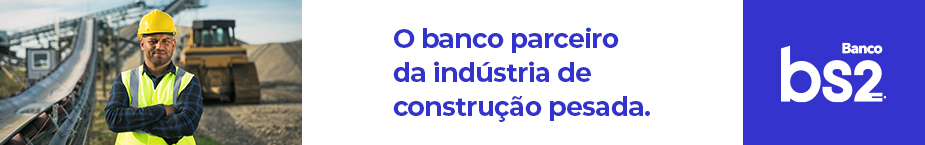 ESTADO DO PARANÁAVISO DE LICITAÇÃO - LICITACAO N° 383/22 Objeto: EXECUCAO DE OBRAS PARA AMPLIACAO DA ESTACAO DE TRATAMENTO DE LODO ETL DA ESTACAO DE TRATAMENTO DE AGUA ETA MIRINGUAVA, NO MUNICIPIO DE SAO JOSE DOS PINHAIS, COM FORNECIMENTO DE MATERIAIS, CONFORME DETALHADO NOS ANEXOS DO EDITAL. Recurso: 40 - OBRAS PROGRAMADAS - AGUA. Disponibilidade do Edital: de 11/10/2022 até às 17:00 h do dia 16/12/2022. Limite de Protocolo das Propostas: 19/12/2022 às 09:00 h. Abertura da Licitação: 19/12/2022 às 10:00 h. Informações Complementares: Podem ser obtidas na Sanepar, à Rua Engenheiros Rebouças, 1376 - Curitiba/PR, Fones (41) 3330-3910 / 3330-3128 ou FAX (41) 3330-3200, ou no site http://licitacao.sanepar.com.br.AVISO DE LICITAÇÃO - LICITACAO N° 349/22Objeto: EXECUCAO DE OBRA PARA AMPLIACAO DO SISTEMA DE ABASTECIMENTO DE AGUA DO DISTRITO DE SANTA INES, NO MUNICIPIO DE ITAIPULANDIA, COMPREENDENDO ADUTORA, INTERLIGACOES E INSTALACAO DE RESERVATORIO ELEVADO, COM FORNECIMENTO DE MATERIAIS, CONFORME DETALHADO NOS ANEXOS DO EDITAL. Recurso: 40 - OBRAS PROGRAMADAS - AGUA. Disponibilidade do Edital: de 14/10/2022 até às 17:00 h do dia 20/12/2022. Limite de Protocolo das Propostas: 21/12/2022 às 09:00 h. Abertura da Licitação: 21/12/2022 às 10:00 h. Informações Complementares: Podem ser obtidas na Sanepar, à Rua Engenheiros Rebouças, 1376 - Curitiba/PR, Fones (41) 3330-3910 / 3330-3128 ou FAX (41) 3330-3200, ou no site http://licitacao.sanepar.com.br.AVISO DE LICITAÇÃO - LICITACAO N° 341/22 Objeto: EXECUCAO DE OBRA PARA IMPLANTACAO DE SISTEMA DE ESGOTAMENTO SANITARIO DO MUNICIPIO DE GUAIRACA, COMPREENDENDO IMPLANTACAO DA ESTACAO DE TRATAMENTO DE ESGOTO ETE CORVO, REDE COLETORA E LIGACOES PREDIAIS, COM FORNECIMENTO DE MATERIAIS, CONFORME DETALHADO NOS ANEXOS DO EDITAL. Recurso: 1145 - GUAIRACA/17-SES. Disponibilidade do Edital: de 11/10/2022 até às 17:00 h do dia 16/12/2022. Limite de Protocolo das Propostas: 19/12/2022 às 14:00 h. Abertura da Licitação: 19/12/2022 às 15:00 h. Informações Complementares: Podem ser obtidas na Sanepar, à Rua Engenheiros Rebouças, 1376 - Curitiba/PR, Fones (41) 3330-3910 / 3330-3128 ou FAX (41) 3330-3200, ou no site http://licitacao.sanepar.com.br. - PATROCÍNIO INSTITUCIONAL-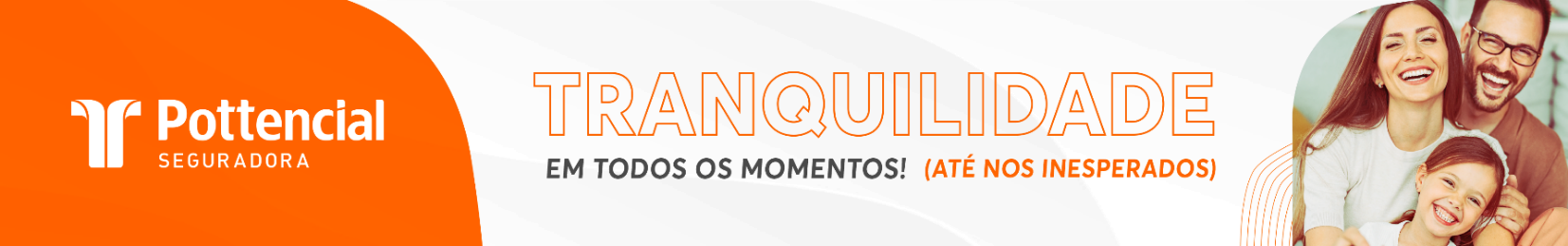 ESTADO DE PERNAMBUCOLICITAÇÃO.COMPESA Nº 354/2022 - (LICITAÇÃO BANCO DO BRASIL Nº 964208)OBJETO: 1ª ETAPA DO SISTEMA DE ESGOTAMENTO SANITÁRIO DE PORTO DE GALINHAS NO MUNICÍPIO DE IPOJUCA - PEINÍCIO DE ENTREGA DAS PROPOSTAS: 10/10/2022DATA DE ABERTURA DAS PROPOSTAS: 19/12/2022 às 10:00 horasINÍCIO DA SESSÃO DE DISPUTA DE PREÇOS: 19/12/2022 às 15:00 horasSISTEMA ELETRÔNICO UTILIZADO: www.licitacoes-e.com.br (do Banco do Brasil).COORDENADOR DA DISPUTA: RAFAELLA AZEVEDO DE LUCENA SARMENTO 	FORMA DE EXECUÇÃO DA LICITAÇÃO: ELETRÔNICA;MODO DE DISPUTA: ABERTOREFERÊNCIA DE TEMPO: Para todas as referências de tempo será considerado o   horário de Brasília.FORMALIZAÇÃO DE CONSULTASObservando o prazo legal, o Licitante interessado poderá formular consultas por e-mail informando o número da licitação à: Comissão Permanente de Licitação – CPL – Av. Dr. Jayme da Fonte, S/N - Santo Amaro, Recife - PE - CEP 50.110-005 - E-mail: cpl@compesa.com.br - Fone (81) 3412-9314/ 9311  -As consultas serão respondidas diretamente no site www.licitacoes-e.com.br e no www.servicos.compesa.com.br/licitacoes-e-contratos/. LICITAÇÃO Nº 964208 - EDITAL E ANEXOS DISPONÍVEIS ATRAVÉS DO LINK:https://nuvem.compesa.com.br/public.php?service=files&t=151eda351879e1c4a7d01783fc300026.ESTADO DO RIO DE JANEIROMUNICÍPIO DE NITERÓI PREFEITURA MUNICIPAL EMPRESA MUNICIPAL DE MORADIA, URBANIZAÇÃO E SANEAMENTO - EMUSA AVISO REMARCAÇÃO CONCORRÊNCIA PÚBLICA Nº 01/2021 PROC. 510003904/2021 OBJETO: contratação de empresa para realização de obra de urbanização, iluminação pública, drenagem, pavimentação, e sinalização na Alameda São Boa Ventura, no bairro do Fonseca. DATA, HORA E LOCAL: Dia 11/11/2022, às 11:00 (onze) horas, na sede da Prefeitura, situada a Rua Visconde de Sepetiba nº 987 - 11º andar - Centro - Niterói - RJ. PRAZO: 18 (dezoito) meses. CONDIÇÕES DE PARTICIPAÇÃO: Somente poderão participar da presente LICITAÇÃO os interessados que atenderem às disposições do EDITAL e suas condições específicas até o terceiro dia anterior ao recebimento da proposta. VALOR: O valor máximo estimado de R$141.131.322,66 (cento e quarenta e um milhões cento e trinta e um mil trezentos e vinte e dois reais e sessenta e seis centavos). EDITAL E INFORMAÇÕES: Edital completo poderá ser retirado no seguinte endereço eletrônico (www.emusa.niteroi.rj.gov.br), mediante a entrega de 02 (duas) resmas de papel A4, no endereço supracitado. Maiores esclarecimentos sobre a obra poderão ser prestados pelo Presidente da CPL. Niterói, 04 de outubro de 2021. Presidente da CPL.- PUBLICIDADE -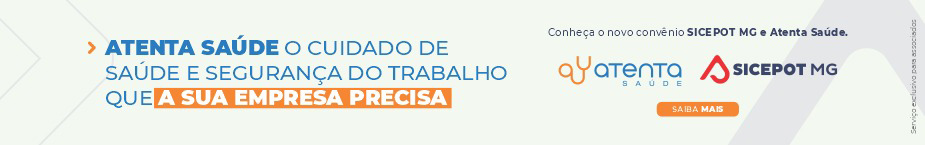 ÓRGÃO LICITANTE: COPASA-MGEDITAL: Nº CPLI. 1120220189Endereço: Rua Carangola, 606, térreo, bairro Santo Antônio, Belo Horizonte/MG.Informações: Telefone: (31) 3250-1618/1619. Fax: (31) 3250-1670/1317. E-mail: Endereço: Rua Carangola, 606, térreo, bairro Santo Antônio, Belo Horizonte/MG.Informações: Telefone: (31) 3250-1618/1619. Fax: (31) 3250-1670/1317. E-mail: OBJETO: execução, com fornecimento parcial de materiais, das obras e serviços de substituição de Redes de Distribuição de Água na cidade de Lavras / MG.DATAS: Entrega: 04/11/2022 às 14:30Abertura: 04/11/2022 às 14:30VALORESVALORESValor Estimado da ObraCapital Social Igual ou SuperiorR$ -CAPACIDADE TÉCNICA: a) Rede de água com diâmetro nominal (DN) igual ou superior a 150 (cento e cinquenta); b) Ligação Predial de Água.CAPACIDADE TÉCNICA: a) Rede de água com diâmetro nominal (DN) igual ou superior a 150 (cento e cinquenta); b) Ligação Predial de Água.CAPACIDADE OPERACIONAL: a) Rede de água com diâmetro nominal (DN) igual ou superior a 150 (cento e cinquenta); b) Ligação Predial de Água.CAPACIDADE OPERACIONAL: a) Rede de água com diâmetro nominal (DN) igual ou superior a 150 (cento e cinquenta); b) Ligação Predial de Água.ÍNDICES ECONÔMICOS: conforme edital.ÍNDICES ECONÔMICOS: conforme edital.OBSERVAÇÕES: https://www2.copasa.com.br/PortalComprasPrd/#/pesquisa/oNumeroProcesso=1120220189 Mais informações e o caderno de licitação poderão ser obtidos, gratuitamente, através de download no endereço: www.copasa.com.br (link: licitações e contratos/licitações, pesquisar pelo número da licitação), a partir do dia 11/10/2022.OBSERVAÇÕES: https://www2.copasa.com.br/PortalComprasPrd/#/pesquisa/oNumeroProcesso=1120220189 Mais informações e o caderno de licitação poderão ser obtidos, gratuitamente, através de download no endereço: www.copasa.com.br (link: licitações e contratos/licitações, pesquisar pelo número da licitação), a partir do dia 11/10/2022.ÓRGÃO LICITANTE: COPASA-MGEDITAL: Nº CPLI. 1120220175Endereço: Rua Carangola, 606, térreo, bairro Santo Antônio, Belo Horizonte/MG.Informações: Telefone: (31) 3250-1618/1619. Fax: (31) 3250-1670/1317. E-mail: Endereço: Rua Carangola, 606, térreo, bairro Santo Antônio, Belo Horizonte/MG.Informações: Telefone: (31) 3250-1618/1619. Fax: (31) 3250-1670/1317. E-mail: OBJETO: execução, com fornecimento total de materiais das obras e serviços de implantação da unidade de tratamento de resíduos - UTR da cidade de Alfenas / MG. DATAS: Entrega: 22/12/2022 08:30Abertura: 22/12/2022 08:30VALORESVALORESValor Estimado da ObraCapital Social Igual ou SuperiorR$ 3.444.151,09-CAPACIDADE TÉCNICA: a) Construção de Unidade de Tratamento de Resíduos(UTR) ou Estação de Tratamento de Água(ETA) ou Estação de tratamento de Esgoto(ETE), em concreto armado.CAPACIDADE TÉCNICA: a) Construção de Unidade de Tratamento de Resíduos(UTR) ou Estação de Tratamento de Água(ETA) ou Estação de tratamento de Esgoto(ETE), em concreto armado.CAPACIDADE OPERACIONAL: a) Construção de Unidade de Tratamento de Resíduos(UTR) ou Estação de Tratamento de Água(ETA) ou Estação de tratamento de Esgoto(ETE), em concreto armado, com capacidade de tratamento igual ou superior a 150 (cento e cinquenta) l/s; b) Armadura de aço para concreto armado com quantidade igual ou superior a 4.400 (quatro mil e quatrocentos) kg;CAPACIDADE OPERACIONAL: a) Construção de Unidade de Tratamento de Resíduos(UTR) ou Estação de Tratamento de Água(ETA) ou Estação de tratamento de Esgoto(ETE), em concreto armado, com capacidade de tratamento igual ou superior a 150 (cento e cinquenta) l/s; b) Armadura de aço para concreto armado com quantidade igual ou superior a 4.400 (quatro mil e quatrocentos) kg;ÍNDICES ECONÔMICOS: conforme edital.ÍNDICES ECONÔMICOS: conforme edital.OBSERVAÇÕES: Mais informações e o caderno de licitação poderão ser obtidos, gratuitamente, através de download no endereço: www.copasa.com.br (link: licitações e contratos/licitações, pesquisar pelo número da licitação), a partir do dia 11/10/2022.https://www2.copasa.com.br/PortalComprasPrd/#/pesquisaDetalhes/2648E00C00261EED9293EE2C8C63DFAE OBSERVAÇÕES: Mais informações e o caderno de licitação poderão ser obtidos, gratuitamente, através de download no endereço: www.copasa.com.br (link: licitações e contratos/licitações, pesquisar pelo número da licitação), a partir do dia 11/10/2022.https://www2.copasa.com.br/PortalComprasPrd/#/pesquisaDetalhes/2648E00C00261EED9293EE2C8C63DFAE ÓRGÃO LICITANTE: COPASA-MGEDITAL: Nº CPLI. 1120220181Endereço: Rua Carangola, 606, térreo, bairro Santo Antônio, Belo Horizonte/MG.Informações: Telefone: (31) 3250-1618/1619. Fax: (31) 3250-1670/1317. E-mail: Endereço: Rua Carangola, 606, térreo, bairro Santo Antônio, Belo Horizonte/MG.Informações: Telefone: (31) 3250-1618/1619. Fax: (31) 3250-1670/1317. E-mail: OBJETO: execução, com fornecimento parcial de materiais e equipamentos, das obras e serviços de Ampliação do Sistema de Esgotamento Sanitário de Itaobim / MG. DATAS: Entrega: 08/11/2022 às 14:30Abertura: 08/11/2022 às 14:30VALORESVALORESValor Estimado da ObraCapital Social Igual ou SuperiorR$ 3.410.756,76-CAPACIDADE TÉCNICA: a) Rede de esgoto ou pluvial com diâmetro nominal (DN) igual ou superior a 150 (cento e cinquenta); b) Estação Elevatória de Esgoto com potência igual ou superior a 5 (cinco) cv ou vazão igual ou superior a 3 (três) l/s; c) Ligação Predial de Esgoto; CAPACIDADE TÉCNICA: a) Rede de esgoto ou pluvial com diâmetro nominal (DN) igual ou superior a 150 (cento e cinquenta); b) Estação Elevatória de Esgoto com potência igual ou superior a 5 (cinco) cv ou vazão igual ou superior a 3 (três) l/s; c) Ligação Predial de Esgoto; CAPACIDADE OPERACIONAL: a) Rede de esgoto ou pluvial com diâmetro nominal (DN) igual ou superior a 150 (cento e cinquenta) e com extensão igual ou superior a 4.100 (quatro mil e cem) m; b) Estação Elevatória de Esgoto com potência igual ou superior a. 5 (cinco) cv ou vazão igual ou superior a 3 (três) l/s;c) Ligação Predial de Esgoto, com quantidade igual ou superior a 200 (duzentas) un; d) Escavação em rocha por qualquer processo com quantidade igual ou superior a 200 (duzentos) m³; e) Pavimentação de pista em poliédrico e/ou em paralelepípedo e/ou em pré-moldados de concreto, com quantidade igual ou superior a 1.300 (um mil e trezentos) m²; f) Transporte de material com quantidade igual ou superior a 17.600 (dezessete mil e seiscentos) m³ x km; g) Estrutura de escoramento de vala por qualquer processo, com quantidade igual ou superior a 5.000 (cinco mil) m²;CAPACIDADE OPERACIONAL: a) Rede de esgoto ou pluvial com diâmetro nominal (DN) igual ou superior a 150 (cento e cinquenta) e com extensão igual ou superior a 4.100 (quatro mil e cem) m; b) Estação Elevatória de Esgoto com potência igual ou superior a. 5 (cinco) cv ou vazão igual ou superior a 3 (três) l/s;c) Ligação Predial de Esgoto, com quantidade igual ou superior a 200 (duzentas) un; d) Escavação em rocha por qualquer processo com quantidade igual ou superior a 200 (duzentos) m³; e) Pavimentação de pista em poliédrico e/ou em paralelepípedo e/ou em pré-moldados de concreto, com quantidade igual ou superior a 1.300 (um mil e trezentos) m²; f) Transporte de material com quantidade igual ou superior a 17.600 (dezessete mil e seiscentos) m³ x km; g) Estrutura de escoramento de vala por qualquer processo, com quantidade igual ou superior a 5.000 (cinco mil) m²;ÍNDICES ECONÔMICOS: conforme edital.ÍNDICES ECONÔMICOS: conforme edital.OBSERVAÇÕES: Mais informações e o caderno de licitação poderão ser obtidos, gratuitamente, através de download no endereço: www.copasa.com.br (link: licitações e contratos/licitações, pesquisar pelo número da licitação), a partir do dia 14/10/2022https://www2.copasa.com.br/PortalComprasPrd/#/pesquisaDetalhes/2648E00C00261EDD92E09A88E9FC5EF7 OBSERVAÇÕES: Mais informações e o caderno de licitação poderão ser obtidos, gratuitamente, através de download no endereço: www.copasa.com.br (link: licitações e contratos/licitações, pesquisar pelo número da licitação), a partir do dia 14/10/2022https://www2.copasa.com.br/PortalComprasPrd/#/pesquisaDetalhes/2648E00C00261EDD92E09A88E9FC5EF7 ÓRGÃO LICITANTE: COPASA-MGEDITAL: Nº CPLI. 1120220183Endereço: Rua Carangola, 606, térreo, bairro Santo Antônio, Belo Horizonte/MG.Informações: Telefone: (31) 3250-1618/1619. Fax: (31) 3250-1670/1317. E-mail: Endereço: Rua Carangola, 606, térreo, bairro Santo Antônio, Belo Horizonte/MG.Informações: Telefone: (31) 3250-1618/1619. Fax: (31) 3250-1670/1317. E-mail: OBJETO: execução, com fornecimento parcial de materiais, das obras e serviços continuados de Crescimento Vegetativo, Manutenção de Redes de Distribuição e Ligações Prediais, Melhorias Operacionais e Manutenção de Unidades de Água na área de abrangência da Gerência Regional Ipatinga – GRIP, da COPASA MG. DATAS: Entrega: 09/11/2022 às 08:30Abertura: 09/11/2022 às 08:30VALORESVALORESValor Estimado da ObraCapital Social Igual ou SuperiorR$ 15.821.645,88-CAPACIDADE TÉCNICA: a) Tubulação com diâmetro nominal (DN) igual ou superior a 50 (cinquenta); b) Ligação predial de água; c) Correção de vazamento de água ou construção de rede de água. CAPACIDADE TÉCNICA: a) Tubulação com diâmetro nominal (DN) igual ou superior a 50 (cinquenta); b) Ligação predial de água; c) Correção de vazamento de água ou construção de rede de água. CAPACIDADE OPERACIONAL: a) Tubulação com diâmetro nominal (DN) igual ou superior a 50 (cinquenta) e com extensão igual ou superior a 3.800 (três mil e oitocentos) m; b) Tubulação em PVC e/ou ferro fundido com diâmetro nominal (DN) igual ou superior a 250 (duzentos e cinquenta) e com extensão igual ou superior a 200 (duzentos) m;c) Ligação predial de água com quantidade igual ou superior a 3.100 (três mil e cem) un; d) Correção de vazamentos de água em rede e/ou ramal, em pista e/ou passeio, em qualquer diâmetro, com quantidade igual ou superior a 3.300 (três mil e trezentas) un ou rede de água com diâmetro nominal (DN) igual ou superior a 50 (cinquenta) e com extensão igual ou superior a 6.600 (seis mil e seiscentos) m; e) Pavimento asfáltico (CBUQ e/ou PMF), com quantidade igual ou superior a 7.300 (sete mil e trezentos) m²; f) Pavimentação de pista em poliédrico e/ou em paralelepípedo e/ou em pré-moldados de concreto, com quantidade igual ou superior a 2.300 (dois mil e trezentos) m²; g) Passeio cimentado, com quantidade igual ou superior a 2.500 (dois mil e quinhentos) m².CAPACIDADE OPERACIONAL: a) Tubulação com diâmetro nominal (DN) igual ou superior a 50 (cinquenta) e com extensão igual ou superior a 3.800 (três mil e oitocentos) m; b) Tubulação em PVC e/ou ferro fundido com diâmetro nominal (DN) igual ou superior a 250 (duzentos e cinquenta) e com extensão igual ou superior a 200 (duzentos) m;c) Ligação predial de água com quantidade igual ou superior a 3.100 (três mil e cem) un; d) Correção de vazamentos de água em rede e/ou ramal, em pista e/ou passeio, em qualquer diâmetro, com quantidade igual ou superior a 3.300 (três mil e trezentas) un ou rede de água com diâmetro nominal (DN) igual ou superior a 50 (cinquenta) e com extensão igual ou superior a 6.600 (seis mil e seiscentos) m; e) Pavimento asfáltico (CBUQ e/ou PMF), com quantidade igual ou superior a 7.300 (sete mil e trezentos) m²; f) Pavimentação de pista em poliédrico e/ou em paralelepípedo e/ou em pré-moldados de concreto, com quantidade igual ou superior a 2.300 (dois mil e trezentos) m²; g) Passeio cimentado, com quantidade igual ou superior a 2.500 (dois mil e quinhentos) m².ÍNDICES ECONÔMICOS: conforme edital.ÍNDICES ECONÔMICOS: conforme edital.OBSERVAÇÕES: Mais informações e o caderno de licitação poderão ser obtidos, gratuitamente, através de download no endereço: www.copasa.com.br (link: licitações e contratos/licitações, pesquisar pelo número da licitação), a partir do dia 14/11/2022. https://www2.copasa.com.br/PortalComprasPrd/#/pesquisaDetalhes/2648E00C00261EDD92F828BF55C5297F OBSERVAÇÕES: Mais informações e o caderno de licitação poderão ser obtidos, gratuitamente, através de download no endereço: www.copasa.com.br (link: licitações e contratos/licitações, pesquisar pelo número da licitação), a partir do dia 14/11/2022. https://www2.copasa.com.br/PortalComprasPrd/#/pesquisaDetalhes/2648E00C00261EDD92F828BF55C5297F ÓRGÃO LICITANTE: COPASA-MGEDITAL: Nº CPLI. 1120220192Endereço: Rua Carangola, 606, térreo, bairro Santo Antônio, Belo Horizonte/MG.Informações: Telefone: (31) 3250-1618/1619. Fax: (31) 3250-1670/1317. E-mail: Endereço: Rua Carangola, 606, térreo, bairro Santo Antônio, Belo Horizonte/MG.Informações: Telefone: (31) 3250-1618/1619. Fax: (31) 3250-1670/1317. E-mail: OBJETO: execução, com fornecimento parcial de materiais, das obras e serviços de implantação do sistema de esgotamento sanitário da sede do município de Cambuquira / MG. DATAS: Entrega: 09/11/2022 às 14:30Abertura: 09/11/2022 às 14:30VALORESVALORESValor Estimado da ObraCapital Social Igual ou SuperiorR$ 14.639.781,23-CAPACIDADE TÉCNICA: a) Rede de esgoto ou pluvial com diâmetro nominal (DN) igual ou superior a 150 (cento e cinquenta); b) Rede com uso de processo não destrutivo do pavimento com tubo camisa, com altura ou diâmetro nominal (DN) igual ou superior a 280 (duzentos e oitenta); c) Estação de Tratamento de Esgoto, em concreto armado, com capacidade igual ou superior a 5 (cinco) l/s; CAPACIDADE TÉCNICA: a) Rede de esgoto ou pluvial com diâmetro nominal (DN) igual ou superior a 150 (cento e cinquenta); b) Rede com uso de processo não destrutivo do pavimento com tubo camisa, com altura ou diâmetro nominal (DN) igual ou superior a 280 (duzentos e oitenta); c) Estação de Tratamento de Esgoto, em concreto armado, com capacidade igual ou superior a 5 (cinco) l/s; CAPACIDADE OPERACIONAL: a) Rede de esgoto ou pluvial com diâmetro nominal (DN) igual ou superior a 150 (cento e cinquenta) e com extensão igual ou superior a 5.600 (cinco mil e seiscentos) m; b) Rede de esgoto ou pluvial com tubulação de PVC e/ou manilha cerâmica e/ou concreto e/ou ferro fundido, com diâmetro nominal (DN) igual ou superior a 250 (duzentos e cinquenta) e com extensão igual ou superior a 1.000 (um mil) m; c) Rede com uso de processo não destrutivo do pavimento com tubo camisa, com altura ou diâmetro nominal (DN) igual ou superior a 280 (duzentos e oitenta) e extensão igual ou superior a 20 (vinte) m; d) Estação de Tratamento de Esgoto, em concreto armado, com capacidade igual ou superior a 5 (cinco) l/s; e) Fornecimento e lançamento de concreto armado com quantidade igual ou superior a 200 (duzentos) m³; f) Armadura de aço para concreto armado com quantidade igual ou superior a 18.600 (dezoito mil e seiscentos) kg; g) Transporte de material com quantidade igual ou superior a 78.500 (setenta e oito mil e quinhentos) m³ x km; h) Estrutura de escoramento de vala por qualquer processo, com quantidade igual ou superior a 21.500 (vinte e um mil e quinhentos) m²;CAPACIDADE OPERACIONAL: a) Rede de esgoto ou pluvial com diâmetro nominal (DN) igual ou superior a 150 (cento e cinquenta) e com extensão igual ou superior a 5.600 (cinco mil e seiscentos) m; b) Rede de esgoto ou pluvial com tubulação de PVC e/ou manilha cerâmica e/ou concreto e/ou ferro fundido, com diâmetro nominal (DN) igual ou superior a 250 (duzentos e cinquenta) e com extensão igual ou superior a 1.000 (um mil) m; c) Rede com uso de processo não destrutivo do pavimento com tubo camisa, com altura ou diâmetro nominal (DN) igual ou superior a 280 (duzentos e oitenta) e extensão igual ou superior a 20 (vinte) m; d) Estação de Tratamento de Esgoto, em concreto armado, com capacidade igual ou superior a 5 (cinco) l/s; e) Fornecimento e lançamento de concreto armado com quantidade igual ou superior a 200 (duzentos) m³; f) Armadura de aço para concreto armado com quantidade igual ou superior a 18.600 (dezoito mil e seiscentos) kg; g) Transporte de material com quantidade igual ou superior a 78.500 (setenta e oito mil e quinhentos) m³ x km; h) Estrutura de escoramento de vala por qualquer processo, com quantidade igual ou superior a 21.500 (vinte e um mil e quinhentos) m²;ÍNDICES ECONÔMICOS: conforme edital.ÍNDICES ECONÔMICOS: conforme edital.OBSERVAÇÕES: Mais informações e o caderno de licitação poderão ser obtidos, gratuitamente, através de download no endereço: www.copasa.com.br (link: licitações e contratos/licitações, pesquisar pelo número da licitação), a partir do dia 14/10/2022.https://www2.copasa.com.br/PortalComprasPrd/#/pesquisaDetalhes/2648E00C00261EDD92F7DB532B27E890 OBSERVAÇÕES: Mais informações e o caderno de licitação poderão ser obtidos, gratuitamente, através de download no endereço: www.copasa.com.br (link: licitações e contratos/licitações, pesquisar pelo número da licitação), a partir do dia 14/10/2022.https://www2.copasa.com.br/PortalComprasPrd/#/pesquisaDetalhes/2648E00C00261EDD92F7DB532B27E890 ÓRGÃO LICITANTE: COPASA-MGEDITAL: Nº CPLI. 1120220193Endereço: Rua Carangola, 606, térreo, bairro Santo Antônio, Belo Horizonte/MG.Informações: Telefone: (31) 3250-1618/1619. Fax: (31) 3250-1670/1317. E-mail: Endereço: Rua Carangola, 606, térreo, bairro Santo Antônio, Belo Horizonte/MG.Informações: Telefone: (31) 3250-1618/1619. Fax: (31) 3250-1670/1317. E-mail: OBJETO: execução, com fornecimento total de materiais e equipamentos, das obras e serviços de Ampliação do Sistema de Abastecimento de Águas e da implantação da Unidade de Tratamento de Resíduos Sólidos – UTR da sede do município de São Gotardo / MG. DATAS: Entrega: 26/12/2022 às 14:30Abertura: 26/12/2022 às 14:30VALORESVALORESValor Estimado da ObraCapital Social Igual ou SuperiorR$ 3.733.646,80-CAPACIDADE TÉCNICA: a) Construção de Unidade de Tratamento de Resíduos (UTR) ou Estação de Tratamento de Água (ETA) ou Estação de tratamento de Esgoto (ETE), em concreto armado; b) Construção civil e/ou reforma predial; c) Instalação de conjunto moto bomba e/ou implantação de estação de elevatória de água, com potência igual ou superior a 60(sessenta)cv ou vazão igual ou superior a 125(cento e vinte e cinco)l/s. CAPACIDADE TÉCNICA: a) Construção de Unidade de Tratamento de Resíduos (UTR) ou Estação de Tratamento de Água (ETA) ou Estação de tratamento de Esgoto (ETE), em concreto armado; b) Construção civil e/ou reforma predial; c) Instalação de conjunto moto bomba e/ou implantação de estação de elevatória de água, com potência igual ou superior a 60(sessenta)cv ou vazão igual ou superior a 125(cento e vinte e cinco)l/s. CAPACIDADE OPERACIONAL: a) Construção de Unidade de Tratamento de Resíduos (UTR) ou Estação de Tratamento de Água (ETA) ou Estação de tratamento de Esgoto (ETE), em concreto armado, com capacidade igual ou superior a 50 (cinquenta) l/s;b) Construção civil e/ou reforma predial; c) Instalação de conjunto moto bomba e/ou implantação de estação de elevatória de água, com potência igual ou superior a 60(sessenta)cv ou vazão igual ou superior a 125(cento e vinte e cinco)l/s; d) Armadura de aço para concreto armado com quantidade igual ou superior a 10.500 (dez mil e quinhentos) kg; e) Fornecimento e lançamento de concreto armado, em quantidade igual ou superior a 90 (noventa) m³; f) Forma para estruturas, em quantidade igual ou superior a 500 (quinhentos) m².CAPACIDADE OPERACIONAL: a) Construção de Unidade de Tratamento de Resíduos (UTR) ou Estação de Tratamento de Água (ETA) ou Estação de tratamento de Esgoto (ETE), em concreto armado, com capacidade igual ou superior a 50 (cinquenta) l/s;b) Construção civil e/ou reforma predial; c) Instalação de conjunto moto bomba e/ou implantação de estação de elevatória de água, com potência igual ou superior a 60(sessenta)cv ou vazão igual ou superior a 125(cento e vinte e cinco)l/s; d) Armadura de aço para concreto armado com quantidade igual ou superior a 10.500 (dez mil e quinhentos) kg; e) Fornecimento e lançamento de concreto armado, em quantidade igual ou superior a 90 (noventa) m³; f) Forma para estruturas, em quantidade igual ou superior a 500 (quinhentos) m².ÍNDICES ECONÔMICOS: conforme edital.ÍNDICES ECONÔMICOS: conforme edital.OBSERVAÇÕES: Mais informações e o caderno de licitação poderão ser obtidos, gratuitamente, através de download no endereço: www.copasa.com.br (link: licitações e contratos/licitações, pesquisar pelo número da licitação), a partir do dia 14/10/2022.https://www2.copasa.com.br/PortalComprasPrd/#/pesquisaDetalhes/2648E00C00261EDD92F75932AE3CE6EB OBSERVAÇÕES: Mais informações e o caderno de licitação poderão ser obtidos, gratuitamente, através de download no endereço: www.copasa.com.br (link: licitações e contratos/licitações, pesquisar pelo número da licitação), a partir do dia 14/10/2022.https://www2.copasa.com.br/PortalComprasPrd/#/pesquisaDetalhes/2648E00C00261EDD92F75932AE3CE6EB ÓRGÃO LICITANTE: DEPARTAMENTO DE EDIFICAÇÕES E ESTRADAS DE RODAGEM DE MINAS GERAIS - DERÓRGÃO LICITANTE: DEPARTAMENTO DE EDIFICAÇÕES E ESTRADAS DE RODAGEM DE MINAS GERAIS - DERRDC EDITAL 118/2022RDC EDITAL 118/2022Endereço: Av. dos Andradas, 1.120, sala 1009, Belo Horizonte/MG.Informações: Telefone: 3235-1272 - site www.der.mg.gov.br - E-mail: asl@deer.mg.gov.br Endereço: Av. dos Andradas, 1.120, sala 1009, Belo Horizonte/MG.Informações: Telefone: 3235-1272 - site www.der.mg.gov.br - E-mail: asl@deer.mg.gov.br Endereço: Av. dos Andradas, 1.120, sala 1009, Belo Horizonte/MG.Informações: Telefone: 3235-1272 - site www.der.mg.gov.br - E-mail: asl@deer.mg.gov.br Endereço: Av. dos Andradas, 1.120, sala 1009, Belo Horizonte/MG.Informações: Telefone: 3235-1272 - site www.der.mg.gov.br - E-mail: asl@deer.mg.gov.br OBJETO: Pavimentação e "Tratamento An-pó” na Rodovia CCH-080, trecho Carlos Chagas - Presidente Pena, 11,570 km de extensão. Inserida no PPAG.OBJETO: Pavimentação e "Tratamento An-pó” na Rodovia CCH-080, trecho Carlos Chagas - Presidente Pena, 11,570 km de extensão. Inserida no PPAG.DATAS: Data de entrega dos envelopes até: 17/11/2022 às 09:00Data de Abertura: 17/11/2022 às 09:00DATAS: Data de entrega dos envelopes até: 17/11/2022 às 09:00Data de Abertura: 17/11/2022 às 09:00VALORESVALORESVALORESVALORESValor Estimado da ObraCapital Social Igual ou SuperiorGarantia de PropostaValor do EditalR$ 4.169.480,24R$ -R$ -R$ -CAPACIDADE TÉCNICA: ATESTADO DE CAPACIDADE TÉCNICA de Responsável Técnico da empresa, fornecido por pessoa jurídica de direito público ou privado, devidamente certificado pelo Conselho Regional de Engenharia e Agronomia (CREA), acompanhado da respectiva Certidão de Acervo Técnico – CAT, comprovando ter executado serviços de terraplenagem, drenagem e pavimentação.CAPACIDADE TÉCNICA: ATESTADO DE CAPACIDADE TÉCNICA de Responsável Técnico da empresa, fornecido por pessoa jurídica de direito público ou privado, devidamente certificado pelo Conselho Regional de Engenharia e Agronomia (CREA), acompanhado da respectiva Certidão de Acervo Técnico – CAT, comprovando ter executado serviços de terraplenagem, drenagem e pavimentação.CAPACIDADE TÉCNICA: ATESTADO DE CAPACIDADE TÉCNICA de Responsável Técnico da empresa, fornecido por pessoa jurídica de direito público ou privado, devidamente certificado pelo Conselho Regional de Engenharia e Agronomia (CREA), acompanhado da respectiva Certidão de Acervo Técnico – CAT, comprovando ter executado serviços de terraplenagem, drenagem e pavimentação.CAPACIDADE TÉCNICA: ATESTADO DE CAPACIDADE TÉCNICA de Responsável Técnico da empresa, fornecido por pessoa jurídica de direito público ou privado, devidamente certificado pelo Conselho Regional de Engenharia e Agronomia (CREA), acompanhado da respectiva Certidão de Acervo Técnico – CAT, comprovando ter executado serviços de terraplenagem, drenagem e pavimentação.CAPACIDADE OPERACIONAL:  COMPROVAÇÃO DE APTIDÃO DE DESEMPENHO TÉCNICO DA LICITANTE, através de atestado(s) ou certidão(ões), fornecidos por pessoa de direito público ou privado, comprovando ter executado serviços de terraplenagem, drenagem e pavimentação, nos serviços a seguir discriminados, nas quantidades mínimas, referentes a parcela de maior relevância técnica ou econômica.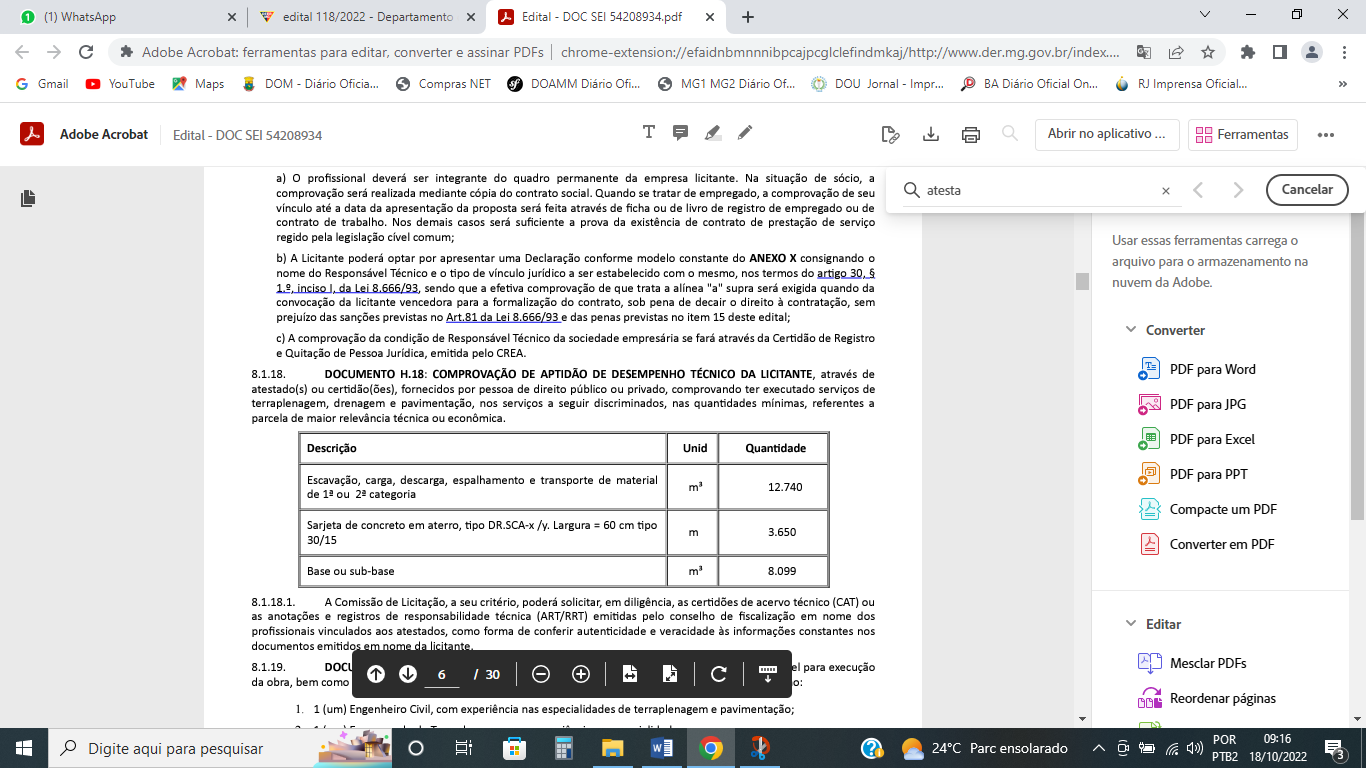 CAPACIDADE OPERACIONAL:  COMPROVAÇÃO DE APTIDÃO DE DESEMPENHO TÉCNICO DA LICITANTE, através de atestado(s) ou certidão(ões), fornecidos por pessoa de direito público ou privado, comprovando ter executado serviços de terraplenagem, drenagem e pavimentação, nos serviços a seguir discriminados, nas quantidades mínimas, referentes a parcela de maior relevância técnica ou econômica.CAPACIDADE OPERACIONAL:  COMPROVAÇÃO DE APTIDÃO DE DESEMPENHO TÉCNICO DA LICITANTE, através de atestado(s) ou certidão(ões), fornecidos por pessoa de direito público ou privado, comprovando ter executado serviços de terraplenagem, drenagem e pavimentação, nos serviços a seguir discriminados, nas quantidades mínimas, referentes a parcela de maior relevância técnica ou econômica.CAPACIDADE OPERACIONAL:  COMPROVAÇÃO DE APTIDÃO DE DESEMPENHO TÉCNICO DA LICITANTE, através de atestado(s) ou certidão(ões), fornecidos por pessoa de direito público ou privado, comprovando ter executado serviços de terraplenagem, drenagem e pavimentação, nos serviços a seguir discriminados, nas quantidades mínimas, referentes a parcela de maior relevância técnica ou econômica.ÍNDICES ECONÔMICOS: conforme edital. ÍNDICES ECONÔMICOS: conforme edital. ÍNDICES ECONÔMICOS: conforme edital. ÍNDICES ECONÔMICOS: conforme edital. OBSERVAÇÕES: O prazo de execução dos trabalhos é de 180 (cento e oitenta) dias consecutivos, contado da data estabelecida na Ordem de Início.DOCUMENTO H-21: ATESTADO DE VISITA - ANEXO V - a ser fornecido pelo Engenheiro responsável da 28ª URG, Rua Dr. Sidôni Otoni, 697, Bairro Centro, na cidade de Teófilo Otoni - MG. Telefone: (33) 3087-3100. 8.1.21.1.A visita ao local da obra ocorrerá entre os dias 24/10/2022 e 25/10/2022 no horário de _____ às _____ horas, mediante agendamento. 8.1.21.2.As Visitas Técnicas deverão ser realizadas por Responsáveis Técnicos das licitantes ou por representantes legalmente credenciados para este fim, através de instrumento público ou particular de mandato, em original ou com firma reconhecida.http://www.der.mg.gov.br/transparencia/licitacoes/regime-diferenciado-de-contratacao-2022/2037-licitacoes/regime-diferenciado-2022/2989-edital-118-2022 OBSERVAÇÕES: O prazo de execução dos trabalhos é de 180 (cento e oitenta) dias consecutivos, contado da data estabelecida na Ordem de Início.DOCUMENTO H-21: ATESTADO DE VISITA - ANEXO V - a ser fornecido pelo Engenheiro responsável da 28ª URG, Rua Dr. Sidôni Otoni, 697, Bairro Centro, na cidade de Teófilo Otoni - MG. Telefone: (33) 3087-3100. 8.1.21.1.A visita ao local da obra ocorrerá entre os dias 24/10/2022 e 25/10/2022 no horário de _____ às _____ horas, mediante agendamento. 8.1.21.2.As Visitas Técnicas deverão ser realizadas por Responsáveis Técnicos das licitantes ou por representantes legalmente credenciados para este fim, através de instrumento público ou particular de mandato, em original ou com firma reconhecida.http://www.der.mg.gov.br/transparencia/licitacoes/regime-diferenciado-de-contratacao-2022/2037-licitacoes/regime-diferenciado-2022/2989-edital-118-2022 OBSERVAÇÕES: O prazo de execução dos trabalhos é de 180 (cento e oitenta) dias consecutivos, contado da data estabelecida na Ordem de Início.DOCUMENTO H-21: ATESTADO DE VISITA - ANEXO V - a ser fornecido pelo Engenheiro responsável da 28ª URG, Rua Dr. Sidôni Otoni, 697, Bairro Centro, na cidade de Teófilo Otoni - MG. Telefone: (33) 3087-3100. 8.1.21.1.A visita ao local da obra ocorrerá entre os dias 24/10/2022 e 25/10/2022 no horário de _____ às _____ horas, mediante agendamento. 8.1.21.2.As Visitas Técnicas deverão ser realizadas por Responsáveis Técnicos das licitantes ou por representantes legalmente credenciados para este fim, através de instrumento público ou particular de mandato, em original ou com firma reconhecida.http://www.der.mg.gov.br/transparencia/licitacoes/regime-diferenciado-de-contratacao-2022/2037-licitacoes/regime-diferenciado-2022/2989-edital-118-2022 OBSERVAÇÕES: O prazo de execução dos trabalhos é de 180 (cento e oitenta) dias consecutivos, contado da data estabelecida na Ordem de Início.DOCUMENTO H-21: ATESTADO DE VISITA - ANEXO V - a ser fornecido pelo Engenheiro responsável da 28ª URG, Rua Dr. Sidôni Otoni, 697, Bairro Centro, na cidade de Teófilo Otoni - MG. Telefone: (33) 3087-3100. 8.1.21.1.A visita ao local da obra ocorrerá entre os dias 24/10/2022 e 25/10/2022 no horário de _____ às _____ horas, mediante agendamento. 8.1.21.2.As Visitas Técnicas deverão ser realizadas por Responsáveis Técnicos das licitantes ou por representantes legalmente credenciados para este fim, através de instrumento público ou particular de mandato, em original ou com firma reconhecida.http://www.der.mg.gov.br/transparencia/licitacoes/regime-diferenciado-de-contratacao-2022/2037-licitacoes/regime-diferenciado-2022/2989-edital-118-2022 